Programming in Python with the Initio Simulator: Part 4 Answer BookletChapter 1Question 1:  It prints an empty list.Question 2:  It created an empy list/array called readings.Question 3: It prints an empty list (same as when data1.print_readings() was called).Question 4: take_readings()Question 5: print_readings()Question 6: The answer will depend upon where boxes have been placed and how many readings have been taken, but it will be a list of floats.Question 7: data2 = DataLogger()Question 8: Each data logger only stores a reading when its own take_readings() method is called.  Therefore, the two data loggers have different lists of readings because the objects were moved between taking readings with different loggers.Exercise 1:  import simclient.simrobot as initioclass DataLogger:    def __init__(self):        self.right_readings = []        self.left_readings = []    def take_irRight_reading(self):        self.right_readings.append(initio.irRight())    def take_irLeft_reading(self):        self.left_readings.append(initio.irLeft())    def take_reading(self):        self.right_readings.append(initio.irRight())        self.left_readings.append(initio.irLeft())    def print_irRight_log(self):        print(self.right_readings)    def print_irLeft_log(self):        print(self.left_readings)    def print_readings(self):        print("Right Sensor:" + str(self.right_readings))        print("Left Sensor:" + str(self.left_readings))Exercise 2: import simclient.simrobot as initioclass DataLogger:    def __init__(self, name):        self.readings = []        self.logger_name = name    def take_reading(self):        self.readings.append(initio.getDistance())    def print_readings(self):        print(self.readings)    def get_name(self):        return self.logger_name    def set_name(self, name):        self.logger_name = nameQuestion 9: The first logger prints its name as logger1 and the second as logger2.  This is because they were given different names when initialised.Chapter 2NOTE: Exercises are reaching sufficient complexity that it is unreasonable to expect answers to be largely similar – particularly in the way functions, methods, fields and classes may be constructed.  Sample answers have to be regarded as examples only, not definitive answers.Exercise 1:import simclient.simrobot as initioimport timeclass WallFollower:    def __init__(self):        print("Initialising")    def drive_to_wall(self):        while (not initio.getDistance() < 20 and not initio.irLeft() and not initio.irRight()):            initio.forward(10)        initio.stop()    def spin(self, direction):        if (direction == 'right'):            initio.spinRight(10)        else:            initio.spinLeft(10)    def obstacle_to(self, direction):        if (direction == 'right'):            return initio.irRight()        else:            return initio.irLeft()    def opposite_direction(self, direction):        if (direction == 'right'):            return 'left'        else:            return 'right'    def follow_wall(self, direction):        while (not initio.getSwitch() == True):            if (initio.getDistance() < 20):                while(initio.getDistance() < 20 or self.obstacle_to(direction)):                    self.spin(self.opposite_direction(direction))            elif (self.obstacle_to(direction)):                initio.forward(10)                time.sleep(2)            elif (not self.obstacle_to(direction)):                self.spin(direction)                time.sleep(1)        initio.stop()Exercise 2:import simclient.simrobot as initioimport timeclass WallFollower:    def __init__(self, side):        self.direction = side    def drive_to_wall(self):        while (not initio.getDistance() < 20 and not initio.irLeft() and not initio.irRight()):            initio.forward(10)        initio.stop()    def spin(self, direction):        if (direction == 'right'):            initio.spinRight(10)        else:            initio.spinLeft(10)    def obstacle_to(self):        if (self.direction == 'right'):            return initio.irRight()        else:            return initio.irLeft()    def opposite_direction(self):        if (self.direction == 'right'):            return 'left'        else:            return 'right'    def follow_wall(self):        while (not initio.irLeftLine()):            if (initio.getDistance() < 20)                while(initio.getDistance() < 20 or self.obstacle_to()):                    self.spin(self.opposite_direction())            elif (self.obstacle_to()):                initio.forward(10)                time.sleep(2)            elif (not self.obstacle_to()):                self.spin(self.direction)                time.sleep(1)        initio.stop()initio.init()right_wall = WallFollower('right')left_wall = WallFollower('left')right_wall.follow_wall()initio.reverse(10)time.sleep(5)initio.spinRight(10)time.sleep(5)left_wall.follow_wall()Exercise 3: Note we have a call to the ultrasonic sensor in follow_policy to allow a user to stop the robot by placing something in front of it.import simclient.simrobot as initioimport random, timeclass MachineLearner():    def __init__(self, learning_rate):        self.learning_rate = learning_rate        self.epsilon = 1        self.actions = ['forward', 'backward', 'left', 'right']        self.dictionary = self.action_reward(self.actions, 1)        self.rewards = {(1, 1):1, (1, 0):2, (0, 1):1, (0, 0):0}     def action_reward(self, action_list, default):        action_rewards = {}        for i in range(0, 2):            for j in range(0, 2):                for k in (action_list):                    action_rewards[((i, j), k)] = default        return action_rewardsdef get_max(self, state):        max_reward = 0        action = 'forward'        for act in self.actions:            if (self.dictionary[(state, act)] > max_reward):                action = act                max_reward = self.dictionary[(state, act)]        return action    def action_execute(self, action):        if (action == "forward"):            initio.forward(10)        elif (action == "backward"):            initio.reverse(10)        elif (action == "left"):            initio.spinLeft(10)        elif (action == "right"):            initio.spinRight(10)        else:            initio.stop()    def learn(self):        while (self.epsilon > 0):            explore = random.random();            state = (initio.irLeftLine(), initio.irRightLine())            if (explore < self.epsilon):                print("Exploring")                action = random.choice(self.actions)            else:                action = self.get_max(state)            self.action_execute(action)            time.sleep(3)            reward = self.rewards[(initio.irLeftLine(), initio.irRightLine())]            if (reward == 2):                self.epsilon = self.epsilon - 0.05                print("updating epsilon: " + str(self.epsilon))            self.dictionary[(state, action)] = self.dictionary[(state, action)] + ( reward - self.dictionary[(state, action)]) * self.learning_rate        def follow_policy(self):        while (not initio.getDistance() < 20):            state = (initio.irLeftLine(), initio.irRightLine())            action = self.get_max(state)            self.action_execute(action)            time.sleep(3)        initio.stop();initio.init()learner = MachineLearner(0.5)learner.learn()learner.follow_policy()Chapter 4General Troubleshooting:  Watch out for complaints about apostrophes if students are cutting and pasting between the worksheet and IDLE.Question 1:  A dictionary is printed which will look something like:{'distance': 630.0, 'obstacle_right': 0, 'obstacle_left': 0, 'line_left': 0, 'line_right': 0}Though values may vary.Question 2:  This will depend upon the set up.  In the beliefbase above the value is 630.Question 3:  The dictionary now contains 'test': 1Question 4: 'name': 'initio'has been added.Question 5:  There is no ‘name’ key in the dictionary.Question 6:  It returns True because distance is a key in the dictionary.Question 7:  It prints out the value of the distance sensor stored in the belief base.Question 8:  It prints a list containing the string ‘a_goal’Question 9:  It prints an empty list.  check_goals removed ‘a_goal’ from the goalbase because ‘a_goal’ was now an agent belief.Question 10:  The simulated Initio moves forward and then stops – just like typing initio.forward(10) etc. in earlier exercises.  This is because the robot is a field in the agent object.Chapter 4Exercise 1:import bdi.initioagent as cognitiveagent = cognitive.InitioAgent()agent.init()agent.getPercepts()while not (agent.beliefbase['line_left']):    if (agent.beliefbase['obstacle_left']):        agent.robot.spinLeft(10)    elif (agent.beliefbase['obstacle_right']):        agent.robot.spinLeft(10)    else:        agent.robot.forward(10)    agent.getPercepts()agent.robot.stop()Exercise 2:import bdi.initioagent as cognitiveagent = cognitive.InitioAgent()agent.init()while True:    agent.getPercepts()    distance = agent.beliefbase['distance'];    if (distance < 50):        agent.add_belief('obstacle')    elif ('obstacle' in agent.beliefbase):        agent.remove_belief('obstacle')    if ('obstacle' in agent.beliefbase):        agent.robot.spinLeft(10)    else:        agent.robot.forward(10)Exercise 3:import bdi.initioagent as cognitiveagent = cognitive.InitioAgent()agent.init()agent.getPercepts()agent.add_goal('obstacle_left')while ('obstacle_left' in agent.goalbase):    agent.robot.forward(10)    agent.getPercepts()    agent.check_goals()agent.robot.stop()Exercise 4:import bdi.initioagent as cognitiveagent = cognitive.InitioAgent()agent.init()agent.getPercepts()while not (agent.beliefbase['obstacle_left']):    if (agent.beliefbase['line_left'] and not (agent.beliefbase['line_right'])):        agent.robot.forward(10)    elif (agent.beliefbase['line_right']):        agent.robot.spinRight(10)    else:        agent.robot.spinLeft(10)    agent.getPercepts()agent.robot.stop()Exercise 5: import bdi.initioagent as cognitiveagent = cognitive.InitioAgent()agent.init()agent.getPercepts()def edge_following():    while ('edge_square' in agent.goalbase):        if (agent.beliefbase['line_left'] and not (agent.beliefbase['line_right'])):            agent.robot.forward(10)        elif (agent.beliefbase['line_right']):            agent.robot.spinRight(10)        else:            agent.robot.spinLeft(10)        agent.getPercepts()        if (agent.beliefbase['obstacle_left']):            agent.drop_goal('edge_square')def find_edge():    agent.add_goal('line_left')    while ('line_left' in agent.goalbase):        agent.robot.forward(10)        agent.getPercepts()        agent.check_goals()agent.add_goal('edge_square')find_edge()edge_following()agent.robot.stop()Chapter 5Question 1:  The agent continuously prints out its beliefs.  These are the current beliefs so if, for instance, a block is moved in front of the agent then the distance belief will change.Exercise 1:  import bdi.initioagent as cognitiveagent = cognitive.InitioAgent()def print_beliefs():    print(agent.beliefbase['distance'])    returnagent.add_rule(print_beliefs)agent.run_agent()Question 2:  The agent mostly apparently does nothing, but when something is closer than 50 to the distance sensor, then it prints out the belief base.Exercise 2:  import bdi.initioagent as cognitiveagent = cognitive.InitioAgent()def reverse_rule():    agent.robot.reverse(10)    returnagent.add_condition_rule(agent.B('obstacle_left'), reverse_rule)agent.run_agent()Exercise 3:import bdi.initioagent as cognitiveimport timeagent = cognitive.InitioAgent()def reverse_rule():    agent.robot.reverse(10)    time.sleep(5)    agent.stop()    agent.done()    returnagent.add_condition_rule(agent.B('obstacle_left'), reverse_rule)agent.run_agent()Chapter 6Question 1:  When there is an obstacle on the left and on the right.Question 2:  When the there is an obstacle on the left and the agent does not believe ‘started’ because this has not been added to the belief base.Question 3:  When the switch is pressed and when the agent believes ‘started’ because this has been add to the belief base.Question 4:  When ‘started’ has been added to the belief base.Question 5:  When there is a line on the left ‘started’ is added to the belief base (and the agent sleeps for 5 seconds – to allow the line to “vanish”).  Once it believes it has started the robot starts to move forward.  When a line appears on the left again again (or if it is not removed within 5 seconds) then the started belief is dropped and a stopping belief is added.  Once it believes it is stopped the agent stops the robot, the reasoning cycle and drops the stopping belief.  Exercise 1:  import bdi.initioagent as cognitiveimport timeagent = cognitive.InitioAgent()def start_agent():    agent.add_belief('started')    time.sleep(5)    returndef stop_agent():    agent.drop_belief('started')    agent.add_belief('stopping')    time.sleep(5)    returndef forward():    agent.robot.forward(10)    returndef turn():    agent.robot.spinLeft(10)    returndef stop_rule():    agent.robot.stop()    agent.done()    agent.drop_belief('stopping')    returnstart = agent.AND(agent.B('line_left'), agent.NOT(agent.B('started')))stop = agent.AND(agent.B('line_left'), agent.B('started'))no_obstacle = agent.AND(agent.B('started'), agent.AND(agent.NOT(agent.B('obstacle_right')), agent.NOT(agent.B('obstalce_left'))))obstacle = agent.AND(agent.B('started'), agent.OR(agent.B('obstacle_left'), agent.B('obstacle_right')))agent.add_condition_rule(start, start_agent)agent.add_condition_rule(stop, stop_agent)agent.add_condition_rule(no_obstacle, forward)agent.add_condition_rule(obstacle, turn)agent.add_condition_rule(agent.B('stopping'), stop_rule)agent.run_agent()Chapter 7Exercise 1:  Note that because this is a line following agent, I’m using obstacle_left to start and stop it.import bdi.initioagent as cognitiveimport timeagent = cognitive.InitioAgent()def start_agent():    agent.add_belief('started')    time.sleep(5)    returndef stop_agent():    agent.drop_belief('started')    agent.add_belief('stopping')    time.sleep(5)    returndef stop_rule():    agent.robot.stop()    agent.done()    agent.drop_belief('stopping')    returndef forward():    agent.robot.forward(10)    returndef left():    agent.robot.spinLeft(10)    returndef right():    agent.robot.spinRight(10)start = agent.AND(agent.B('obstacle_left'), agent.NOT(agent.B('started')))stop = agent.AND(agent.B('obstacle_left'), agent.B('started'))on_line = agent.AND(agent.B('started'), agent.NOT(agent.OR(agent.B('line_left'), agent.B('line_right'))))line_on_left = agent.AND(agent.B('started'), agent.B('line_left'))line_on_right = agent.AND(agent.B('started'), agent.B('line_right'))agent.add_condition_rule(start, start_agent)agent.add_condition_rule(stop, stop_agent)agent.add_condition_rule(on_line, forward)agent.add_condition_rule(line_on_left, left)agent.add_condition_rule(line_on_right, right)agent.add_condition_rule(agent.B('stopping'), stop_rule)agent.run_agent()Exercise 2:import bdi.initioagent as cognitiveimport timeagent = cognitive.InitioAgent()def start_agent():    agent.add_belief('started')    time.sleep(5)    returndef stop_agent():    agent.drop_belief('started')    agent.add_belief('stopping')    time.sleep(5)    returndef stop_rule():    agent.robot.stop()    agent.done()    agent.drop_belief('stopping')    returndef forward():    agent.robot.forward(10)    returndef left():    agent.robot.spinLeft(10)    returndef right():    agent.robot.forward(10)    time.sleep(1)    agent.robot.spinRight(10)    time.sleep(2)    returndef b_obstacle_centre():    if (agent.beliefbase['distance'] < 30):        return True    return Falsestart = agent.AND(agent.B('obstacle_left'), agent.NOT(agent.B('started')))stop = agent.AND(agent.B('obstacle_left'), agent.B('started'))wall_on_right = agent.AND(agent.B('started'), agent.AND(agent.B('obstacle_right'), agent.NOT(b_obstacle_centre)))wall_in_front = agent.AND(agent.B('started'), b_obstacle_centre)lost_wall = agent.AND(agent.B('started'), agent.NOT(agent.OR(agent.B('obstacle_right'), agent.B('obstacle_right'))))floor = agent.AND(agent.B('started'), agent.B('line_left'))agent.add_condition_rule(start, start_agent)agent.add_condition_rule(stop, stop_agent)agent.add_condition_rule(floor, stop_rule)agent.add_condition_rule(wall_on_right, forward)agent.add_condition_rule(wall_in_front, left)agent.add_condition_rule(lost_wall, right)agent.add_condition_rule(agent.B('stopping'), stop_rule)agent.run_agent()Chapter 8Question 1: `alice` is printed out.Question 2:  When the object is created the name field is set to “alice” and this is returned when getName() is called.Question 3: `bob` is printed out.Question 4:  changeName(‘bob’) has changed the value of the name field to “bob”.  This is returned when getName() is called.Question 5:  The virtual Initio moves forward and then stops.Question 6:  Because NameAgent sub-classes InitioAgent it can still use the methods and fields in InitioAgent.Question 7:  It creates a cognitive agent that reverses when an object is placed to the left of it, provided the reasoning cycle is running (i.e., the run_agent() method has been called).Question 8:>>> bob = ReverseAgent()>>> bob.run_agent()Exercise 1:import bdi.initioagent as cognitiveimport timeclass ReverseAgent(cognitive.InitioAgent):    def __init__(self):        cognitive.InitioAgent.__init__()        self.add_condition_rule(self.B('obstacle_left'), self.reverse_rule)        self.add_condition_rule(self.B('obstacle_righ'), self.done)    def reverse_rule(self):         self.robot.reverse(10)         time.sleep(5)         self.robot.stop()Exercise 2:import bdi.initioagent as cognitiveimport timeclass ForwardAgent(cognitive.InitioAgent):    def __init__(self):        super().__init__()        self.add_condition_rule(self.AND(self.NOT(self.B('obstacle_left')), self.NOT(self.B(‘obstacle_right’))), self.forward_rule)        self.add_condition_rule(self.B(‘line_left’), self.done)    def forward_rule(self):         self.robot.forward(10)         time.sleep(5)         self.robot.stop()class ShortForwardAgent(ForwardAgent):    def forward_rule(self):        self.robot.forward(10)        time.sleep(1)        self.robot.stop()Question 9:  The done() method and __init()__ method from the InitioAgent class.Question 10:  It creates a cognitive agent that, when running, will reverse if it encounters an obstacle on the left.  If it detects an obstacle on the right it will stop running and print out “Exited the Reasoning Cycle”.Chapter 9Exercise 1: Note that this answer already includes proximity activation (expanded upon in next exercise) largely for convenience if porting the program to a physical Initio.import bdi.initioagent as cognitiveimport timeclass LineFollower(cognitive.InitioAgent):    def __init__(self):        super().__init__()        start = self.AND(self.B('obstacle_left'), self.NOT(self.B('started')))        stop = self.AND(self.B('obstacle_left'), self.B('started'))        on_line = self.AND(self.B('started'), self.NOT(self.OR(self.B('line_left'), self.B('line_right'))))        line_on_left = self.AND(self.B('started'), self.B('line_left'))        line_on_right = self.AND(self.B('started'), self.B('line_right'))        self.add_condition_rule(start, self.start_self)        self.add_condition_rule(stop, self.stop_self)        self.add_condition_rule(on_line, self.forward)        self.add_condition_rule(line_on_left, self.left)        self.add_condition_rule(line_on_right, self.right)        self.add_condition_rule(self.B('stopping'), self.stop_rule)    def start_self(self):        self.add_belief('started')        time.sleep(5)        return    def stop_self(self):        self.drop_belief('started')        self.add_belief('stopping')        time.sleep(5)        return    def stop_rule(self):        self.robot.stop()        self.done()        self.drop_belief('stopping')        return    def forward(self):        self.robot.forward(10)        return    def left(self):        self.robot.spinLeft(10)        return    def right(self):        self.robot.forward(10)        time.sleep(1)        self.robot.spinRight(10)        time.sleep(2)        returnExercise 2: import bdi.initioagent as cognitiveimport timeclass ProximityActivatedAgent(cognitive.InitioAgent):    def __init__(self):        super().__init__()        start = self.AND(self.B('obstacle_left'), self.NOT(self.B('started')))        stop = self.AND(self.B('obstacle_left'), self.B('started'))        self.add_condition_rule(start, self.start_self)        self.add_condition_rule(stop, self.stop_self)        self.add_condition_rule(self.B('stopping'), self.stop_rule)    def start_self(self):        self.add_belief('started')        time.sleep(5)        return    def stop_self(self):        self.drop_belief('started')        self.add_belief('stopping')        time.sleep(5)        return    def stop_rule(self):        self.robot.stop()        self.done()        self.drop_belief('stopping')        returnExercise 3:import bdi.initioagent as cognitiveimport timeclass ProximityActivatedAgent(cognitive.InitioAgent):    def __init__(self):        super().__init__()        start = self.AND(self.B('obstacle_left'), self.NOT(self.B('started')))        stop = self.AND(self.B('obstacle_left'), self.B('started'))        self.add_condition_rule(start, self.start_self)        self.add_condition_rule(stop, self.stop_self)        self.add_condition_rule(self.B('stopping'), self.stop_rule)    def start_self(self):        self.add_belief('started')        time.sleep(5)        return    def stop_self(self):        self.drop_belief('started')        self.add_belief('stopping')        time.sleep(5)        return    def stop_rule(self):        self.robot.stop()        self.done()        self.drop_belief('stopping')        returnimport bdi.initioagent as cognitiveimport timeclass LineFollower(ProximityActivatedAgent):    def __init__(self):        super().__init__()        on_line = self.AND(self.B('started'), self.NOT(self.OR(self.B('line_left'), self.B('line_right'))))        line_on_left = self.AND(self.B('started'), self.B('line_left'))        line_on_right = self.AND(self.B('started'), self.B('line_right'))        self.add_condition_rule(on_line, self.forward)        self.add_condition_rule(line_on_left, self.left)        self.add_condition_rule(line_on_right, self.right)    def forward(self):        self.robot.forward(10)        return    def left(self):        self.robot.spinLeft(10)        return    def right(self):        self.robot.forward(10)        time.sleep(1)        self.robot.spinRight(10)        time.sleep(2)        returnExercise 4:import bdi.initioagent as cognitiveimport timeclass SwitchActivatedAgent(cognitive.Pi2GoAgent):    def __init__(self):        super().__init__()        start = self.AND(self.B('switch_pressed'), self.NOT(self.B('started')))        stop = self.AND(self.B('switch_pressed'), self.B('started'))        self.add_condition_rule(start, self.start_self)        self.add_condition_rule(stop, self.stop_self)        self.add_condition_rule(self.B('stopping'), self.stop_rule)    def start_self(self):        self.add_belief('started')        time.sleep(5)        return    def stop_self(self):        self.drop_belief('started')        self.add_belief('stopping')        time.sleep(5)        return    def stop_rule(self):        self.robot.stop()        self.done()        self.drop_belief('stopping')        returnimport bdi.pi2goagent as cognitiveimport timeclass WallFollower(SwitchActivatedAgent):    def __init__(self):        super().__init__()        wall_on_right = self.AND(self.B('started'), self.AND(self.B('obstacle_right'), self.NOT(self.b_obstacle_centre)))        wall_in_front = self.AND(self.B('started'), self.b_obstacle_centre)        lost_wall = self.AND(self.B('started'), self.NOT(self.OR(self.b_obstacle_centre, self.B('obstacle_right'))))        floor = self.AND(self.B('started'), self.B('line_left'))        self.add_condition_rule(floor, self.stop_rule)        self.add_condition_rule(wall_on_right, self.forward)        self.add_condition_rule(wall_in_front, self.left)        self.add_condition_rule(lost_wall, self.right)    def forward(self):        self.robot.forward(10)        return    def left(self):        self.robot.spinLeft(10)        return    def right(self):        self.robot.forward(10)        time.sleep(1)        self.robot.spinRight(10)        time.sleep(2)        return    def b_obstacle_centre():    if (agent.beliefbase['distance'] < 30):        return True    return FalseChapter 10Question 1:  It moves forward until it detects a line with its left line sensor.Question 2:  It moves forward until it reaches the square then it prints line_left  Goal Achieved!Exercise:import bdi.initioagent as cognitiveimport timeclass EnterAgent(cognitive.InitioAgent):    def __init__(self):        super().__init__()        only_line_goal = self.AND(self.G('line_left'), self.NOT(self.G('obstacle_right')))        goal_and_obstacle = self.AND(self.G('line_left'), self.b_obstacle_centre)        goal_and_no_wall = self.AND(self.G('line_left'), self.NOT(self.B('obstacle_right')))        goal_and_wall = self.AND(self.G('line_left'), self.AND(self.B('obstacle_right'), self.NOT(self.b_obstacle_centre)))        self.add_condition_rule(goal_and_obstacle, self.spin_left_rule)        self.add_condition_rule(self.G('obstacle_right'), self.forward_rule)        self.add_condition_rule(goal_and_no_wall, self.spin_right_rule)        self.add_condition_rule(goal_and_wall, self.forward_rule)        self.add_goal('line_left')        self.add_goal('obstacle_right')    def b_obstacle_centre(self):        if (self.beliefbase['distance'] < 30):            return True        return False    def forward_rule(self):         self.robot.forward(10)         time.sleep(5)         self.robot.stop()    def spin_left_rule(self):        self.robot.spinLeft(10)        time.sleep(1)        self.robot.stop()    def spin_right_rule(self):        self.robot.spinRight(10)        time.sleep(1)      Chapter 11Exercise 1:import bdi.initioagent as cognitiveimport random, timeclass MachineLearner(cognitive.InitioAgent):    def __init__(self, learning_rate):        super().__init__()        self.learning_rate = learning_rate        self.epsilon = 1        self.actions = ['forward', 'backward', 'left', 'right']        self.dictionary = self.action_reward(self.actions, 1)        self.rewards = {(1, 1):1, (1, 0):2, (0, 1):0, (0, 0):1}        self.add_goal('learn_oval')        self.add_condition_rule(self.G('learn_oval'), self.learn)        self.add_condition_rule(self.B('learn_oval'), self.end_learning)    def action_reward(self, action_list, default):        action_rewards = {}        for i in range(0, 2):            for j in range(0, 2):                for k in (action_list):                    action_rewards[((i, j), k)] = default        return action_rewards    def end_learning(self):        self.robot.stop()        print(self.dictionary)        self.done()    def get_max(self, state):        max_reward = 0        action = 'forward'        for act in self.actions:            if (self.dictionary[(state, act)] > max_reward):                action = act                max_reward = self.dictionary[(state, act)]        return action    def action_execute(self, action):        if (action == "forward"):            self.robot.forward(10)        elif (action == "backward"):            self.robot.reverse(10)        elif (action == "left"):            self.robot.spinLeft(10)        elif (action == "right"):            self.robot.spinRight(10)        else:            self.robot.stop()    def learn(self):        explore = random.random();        state = (self.robot.irLeftLine(), self.robot.irRightLine())        if (explore < self.epsilon):            print("Exploring")            action = random.choice(self.actions)        else:            action = self.get_max(state)        self.action_execute(action)        time.sleep(3)        reward = self.rewards[(self.robot.irLeftLine(), self.robot.irRightLine())]        if (reward == 2):            self.epsilon = self.epsilon - 0.05            print("updating epsilon: " + str(self.epsilon))            if (self.epsilon < 0):                self.add_belief('learn_oval')        self.dictionary[(state, action)] = self.dictionary[(state, action)] + ( reward - self.dictionary[(state, action)]) * self.learning_rate    Exercise 2:import bdi.initioagent as cognitiveimport random, timeclass MachineLearner(cognitive.InitioAgent):    def __init__(self, learning_rate):        super().__init__()        self.learning_rate = learning_rate        self.epsilon = 1        self.actions = ['forward', 'backward', 'left', 'right']        self.dictionary = self.action_reward(self.actions, 1)        self.rewards = {(1, 1):1, (1, 0):2, (0, 1):0, (0, 0):1}        self.add_goal('follow_oval')        self.add_condition_rule(self.G('learn_oval'), self.learn)        self.add_condition_rule(self.AND(self.G('follow_oval'), self.NOT(self.B('learn_oval'))), self.first_learn)        self.add_condition_rule(self.AND(self.G('follow_oval'), self.B('learn_oval')), self.execute_best)    def action_reward(self, action_list, default):        action_rewards = {}        for i in range(0, 2):            for j in range(0, 2):                for k in (action_list):                    action_rewards[((i, j), k)] = default        return action_rewards    def end_learning(self):        self.robot.stop()        print(self.dictionary)        self.done()    def get_max(self, state):        max_reward = 0        action = 'forward'        for act in self.actions:            if (self.dictionary[(state, act)] > max_reward):                action = act                max_reward = self.dictionary[(state, act)]        return action    def action_execute(self, action):        if (action == "forward"):            self.robot.forward(10)        elif (action == "backward"):            self.robot.reverse(10)        elif (action == "left"):            self.robot.spinLeft(10)        elif (action == "right"):            self.robot.spinRight(10)        else:            self.robot.stop()    def first_learn(self):        self.add_goal('learn_oval')    def execute_best(self):        state = (self.robot.irLeftLine(), self.robot.irRightLine())        best = self.get_max(state)        self.action_execute(best)    def learn(self):        explore = random.random();        state = (self.robot.irLeftLine(), self.robot.irRightLine())        if (explore < self.epsilon):            print("Exploring")            action = random.choice(self.actions)        else:            action = self.get_max(state)        self.action_execute(action)        time.sleep(3)        reward = self.rewards[(self.robot.irLeftLine(), self.robot.irRightLine())]        if (reward == 2):            self.epsilon = self.epsilon - 0.05            print("updating epsilon: " + str(self.epsilon))            if (self.epsilon < 0):                self.add_belief('learn_oval')        self.dictionary[(state, action)] = self.dictionary[(state, action)] + ( reward - self.dictionary[(state, action)]) * self.learning_rate    Exercise 3:import bdi.initioagent as cognitiveimport random, timeclass ZigZag(cognitive.InitioAgent):    def __init__(self):        super().__init__()        only_line_goal = self.AND(self.OR(self.G('line_left'), self.G('clear')), self.NOT(self.G('obstacle_right')))        lgoal_and_obstacle = self.AND(self.G('line_left'), self.b_obstacle_centre)        lgoal_and_no_wall = self.AND(self.G('line_left'), self.NOT(self.B('obstacle_right')))        cgoal_and_obstacle = self.AND(self.G('clear'), self.b_obstacle_centre)        cgoal_and_no_wall = self.AND(self.G('clear'), self.NOT(self.B('obstacle_left')))        lgoal_and_wall = self.AND(self.G('line_left'), self.AND(self.B('obstacle_right'), self.NOT(self.b_obstacle_centre)))        cgoal_and_wall = self.AND(self.G('clear'), self.AND(self.B('obstacle_left'), self.NOT(self.b_obstacle_centre)))        self.add_condition_rule(self.G('end'), self.end)        self.add_condition_rule(self.AND(self.B('line_left'), self.B('clear')), self.remove_clear)        self.add_condition_rule(self.AND(self.NOT(self.G('end')), self.AND(self.NOT(self.G('line_left')), self.NOT(self.G('clear')))), self.ask)        self.add_condition_rule(self.NOT(self.OR(self.B('line_left'), self.B('clear'))), self.add_clear)        self.add_condition_rule(self.AND(self.G('obstacle_right'), self.b_obstacle_centre), self.spin_left_rule)        self.add_condition_rule(self.G('obstacle_right'), self.forward_rule)        self.add_condition_rule(lgoal_and_obstacle, self.spin_left_rule)        self.add_condition_rule(lgoal_and_no_wall, self.forward_then_spin_right_rule)        self.add_condition_rule(cgoal_and_obstacle, self.spin_right_rule)        self.add_condition_rule(cgoal_and_no_wall, self.forward_then_spin_left_rule)        self.add_condition_rule(lgoal_and_wall, self.forward_rule)        self.add_condition_rule(cgoal_and_wall, self.forward_rule)    def end(self):        self.add_belief('end')        self.done()    def ask(self):        self.drop_belief('end')        goal = input('What would you like me to do? [B]find black,[C]find clear,[E]end')        if (goal == "B"):            self.add_goal('obstacle_right')            self.add_goal('line_left')        elif (goal == "C"):            self.add_goal('obstacle_right')            self.add_goal('clear')        else:            self.add_goal('end')    def remove_clear(self):        print("dropping clear")        self.drop_belief('clear')    def add_clear(self):        self.add_belief('clear')    def forward_rule(self):         self.robot.forward(10)         time.sleep(5)         self.robot.stop()    def spin_left_rule(self):        self.robot.spinLeft(10)        time.sleep(1)        self.robot.stop()    def spin_right_rule(self):        self.robot.spinRight(10)        time.sleep(1)        self.robot.stop()    def forward_then_spin_left_rule(self):        self.robot.forward(10)        time.sleep(1)        self.robot.spinLeft(10)        time.sleep(2)        self.robot.stop()    def forward_then_spin_right_rule(self):        self.robot.forward(10)        time.sleep(1)        self.robot.spinRight(10)        time.sleep(2)        self.robot.stop()    def b_obstacle_centre(self):        if (self.beliefbase['distance'] < 30):            return True        return FalseChapter 12Note:  This chapter is supposed to give some idea how complex programs/classes can be built up from simpler ones by creating a class that draws upon multiple objects.  While it serves as an example, the worksheet doesn’t really seek to teach how this may be done and students may benefit from discussion and encouragement to think about what is going on here.Question 1: The students should get varying results depending upon whether they supply the values for left, right and centre or the objects gets the values from the virtual Initio’s sensors.  Students may need some help importing the initio module, initialising the initio and passing it as an argument to the class. Exercise 1:import simclient.simrobot as initioimport timeclass LineState:    def __init__(self, robot, left=None, right=None):        if (left is None):            self.left = robot.irLeftLine()        else:            self.left = left        if (right is None):            self.right = robot.irRightLine()        else:            self.right = right    def print_state(self):        string = "(" + str(self.left) + " ," + str(self.right) + ")"        print(string)Question 2:  It prints False.Exercise 2:import simclient.simrobot as initioimport timeclass ObstacleState:    def __init__(self, robot, left=None, right=None, centre=None):        if (left is None):            self.left = robot.irLeft()        else:            self.left = left        if (right is None):            self.right = robot.irRight()        else:            self.right = right        if (centre is None):            self.centre = robot.irCentre()        else:            self.centre = centre    def __eq__(self, other):        if self.left == other.left and self.right == other.right and self.centre == other.centre:            return True        else:            return False    def __ne__(self, other):        if self.left != other.left or self.right != other.right or self.centre != other.centre:            return True        else:            return False    def print_state(self):        string = "(" + str(self.centre) + " ," + str(self.left) + " ," + str(self.right) + ")"        print(string)Exercise 3 & 4:  This is the answer to exercise 3 including the hash function from exercise 4.  Going into depth about hash functions is outside the scope of these worksheets and has not been explained in detail.  The Wikipedia page on hash functions is respectable, if quite technical, if students want to learn more.class State:    def calculate_reward(self):        return 1    def print_state(self):        print("This is the base class")class ObstacleState(State):    def __init__(self, robot, left=None, right=None, centre=None):        if (left is None):            self.left = robot.irLeft()        else:            self.left = left        if (right is None):            self.right = robot.irRight()        else:            self.right = right        if (centre is None):            self.centre = robot.irCentre()        else:            self.centre = centre    def calculate_reward(self):        if self.right and not self.centre:            return 4        elif not self.left:            return 3        elif self.centre:            return 2        else:            return 0    def __eq__(self, other):        if self.left == other.left and self.right == other.right and self.centre == other.centre:            return True        else:            return False    def __ne__(self, other):        if self.left != other.left or self.right != other.right or self.centre != other.centre:            return True        else:            return False    def __hash__(self):        return self.left+3*self.right+7*self.centre    def print_state(self):        string = "(" + str(self.centre) + " ," + str(self.left) + " ," + str(self.right) + ")"        print(string)class LineState(State):    def __init__(self, robot, left=None, right=None):        if (left is None):            self.left = robot.irLeftLine()        else:            self.left = left        if (right is None):            self.right = robot.irRightLine()        else:            self.right = right    def calculate_reward(self):        if self.right and not self.left:            return 2        elif self.right == self.left:            return 1        else:            return 0    def __eq__(self, other):        if self.left == other.left and self.right == other.right:            return True        else:            return False    def __ne__(self, other):        if self.left != other.left or self.right != other.right:            return True        else:            return False    def __hash__(self):        return self.left+3*self.right    def print_state(self):        string = "(" + str(self.left) + " ," + str(self.right) + ")"        print(string)Exercise 5:  Showing just the RewardDictionary classes – but the State classes will also be needed.class RewardDictionary():    def __init__(self, robot):        self.reward_dictionary = {}        self.learning_rate = 0.5	   self.robot = robot    def newState(self, robot):        print("Base Class: Not Implemented")    def max_reward(self):        print("Base Class: Not Implemented")    def best_action(self, state):        max_reward = 0        for act in self.actions:            if (self.reward_dictionary[(state, act)] > max_reward):                action = act                max_reward = self.reward_dictionary[(state, act)]        return action    def update_reward(self, state, action, reward):        self.reward_dictionary([(state, action)]) = self.reward_dictionary([state, action]) + (reward - self.reward_dictionary([state, action]))*self.learning_rateclass ObstacleRewardDictionary():    def __init__(self, robot, actions):        super().__init__()        for i in range(0, 2):            for j in range(0, 2):                for k in range(0, 2):                    for a in (actions):                        self.reward_dictionary[(ObstacleState(robot, i, j, k), a)] = 2    def newState(self):        return ObstacleState(self.robot)    def max_reward(self):        return 4class LineRewardDictionary():    def __init__(self, robot, actions):        super().__init__(robot)        for i in range(0, 2):            for j in range(0, 2):                for a in (actions):                    self.reward_dictionary[(LineState(robot, i, j), a)] = 2    def newState(self):        return LineState(self.robot)    def max_reward(self):        return 2Exercise 6:import simclient.simrobot as initioimport timeimport randomclass State:    def calculate_reward(self):        return 1    def print_state(self):        print("This is the base class")class ObstacleState(State):    def __init__(self, robot, left=None, right=None, centre=None):        if (left is None):            self.left = robot.irLeft()        else:            self.left = left        if (right is None):            self.right = robot.irRight()        else:            self.right = right        if (centre is None):            self.centre = robot.irCentre()        else:            self.centre = centre    def calculate_reward(self):        if self.right and not self.centre:            return 4        elif not self.left:            return 3        elif self.centre:            return 2        else:            return 0    def __eq__(self, other):        if self.left == other.left and self.right == other.right and self.centre == other.centre:            return True        else:            return False    def __ne__(self, other):        if self.left != other.left or self.right != other.right or self.centre != other.centre:            return True        else:            return False    def __hash__(self):        return self.left+3*self.right+7*self.centre    def print_state(self):        string = "(" + str(self.centre) + " ," + str(self.left) + " ," + str(self.right) + ")"        print(string)class LineState(State):    def __init__(self, robot, left=None, right=None):        if (left is None):            self.left = robot.irLeftLine()        else:            self.left = left        if (right is None):            self.right = robot.irRightLine()        else:            self.right = right    def calculate_reward(self):        if self.right and not self.left:            return 2        elif self.right == self.left:            return 1        else:            return 0    def __eq__(self, other):        if self.left == other.left and self.right == other.right:            return True        else:            return False    def __ne__(self, other):        if self.left != other.left or self.right != other.right:            return True        else:            return False    def __hash__(self):        return self.left+3*self.right    def print_state(self):        string = "(" + str(self.left) + " ," + str(self.right) + ")"        print(string)class RewardDictionary():    def __init__(self, robot, actions):        self.reward_dictionary = {}        self.learning_rate = 0.5        self.actions = actions        self.robot = robot    def newState(self):        print("Base Class: Not Implemented")    def max_reward(self):        print("Base Class: Not Implemented")    def best_action(self, state):        max_reward = 0        for act in self.actions:            if (self.reward_dictionary[(state, act)] > max_reward):                action = act                max_reward = self.reward_dictionary[(state, act)]        return action    def update_reward(self, state, action, reward):        self.reward_dictionary[(state, action)] = self.reward_dictionary[state, action] + (reward - self.reward_dictionary[state, action])*self.learning_rateclass ObstacleRewardDictionary(RewardDictionary):    def __init__(self, robot, actions):        super().__init__(robot, actions)        for i in range(0, 2):            for j in range(0, 2):                for k in range(0, 2):                    for a in (actions):                        self.reward_dictionary[(ObstacleState(robot, i, j, k), a)] = 2    def newState(self):        return ObstacleState(self.robot)    def max_reward(self):        return 4class LineRewardDictionary(RewardDictionary):    def __init__(self, robot, actions):        super().__init__(robot, actions)        for i in range(0, 2):            for j in range(0, 2):                for a in (actions):                    self.reward_dictionary[(LineState(robot, i, j), a)] = 1    def newState(self):        return LineState(self.robot)    def max_reward(self):        return 2class MachineLearner():    def __init__(self, reward_dictionary):        self.reward_dictionary = reward_dictionary        self.epsilon = 1        self.epsilon_reduce = 0.05    def execute_action(self, action):        if (action == "forward"):            initio.forward(10)        elif (action == "left"):            initio.spinLeft(10)        elif (action == "right"):            initio.spinRight(10)        else:            initio.stop()        time.sleep(3)    def learn(self):        while (self.epsilon > 0):            explore = random.random()            state = self.reward_dictionary.newState()            if (explore < self.epsilon):                action = random.choice(self.reward_dictionary.actions)                print("Random Action: " + action)            else:                action = self.reward_dictionary.best_action(state)                print("Best Action: " + action)            self.execute_action(action)                new_state = self.reward_dictionary.newState()            reward = new_state.calculate_reward()            self.reward_dictionary.update_reward(state, action, reward)            if (reward == self.reward_dictionary.max_reward()):                self.epsilon = self.epsilon - self.epsilon_reduce                print("New epsilon: " + str(self.epsilon))        initio.stop()Exericse 7:  Students should be encouraged to take their results from exercise 6 and adapt for this exercise by adding in cognitive agent aspects.  They will need to take care to add self. in all the right places.  They may also want to look at some of the exercise answers for chapters 10 & 11  to get ideas for how to do things like controlling getting input from the user.import bdi.initioagent as cognitiveimport timeimport randomclass State:    def calculate_reward(self):        return 1    def print_state(self):        print("This is the base class")class ObstacleState(State):    def __init__(self, initio, left=None, right=None, centre=None):        if (left is None):            self.left = initio.irLeft()        else:            self.left = left        if (right is None):            self.right = initio.irRight()        else:            self.right = right        if (centre is None):            self.centre = initio.getDistance() < 30        else:            self.centre = centre    def calculate_reward(self):        if self.right and not self.centre:            return 4        elif not self.left:            return 3        elif self.centre:            return 2        else:            return 0    def __eq__(self, other):        if self.left == other.left and self.right == other.right and self.centre == other.centre:            return True        else:            return False    def __ne__(self, other):        if self.left != other.left or self.right != other.right or self.centre != other.centre:            return True        else:            return False    def __hash__(self):        return self.left+3*self.right    def print_state(self):        string = "(" + str(self.centre) + " ," + str(self.left) + " ," + str(self.right) + ")"        print(string)class LineState(State):    def __init__(self, initio, left=None, right=None):        if (left is None):            self.left = initio.irLeftLine()        else:            self.left = left        if (right is None):            self.right = initio.irRightLine()        else:            self.right = right    def calculate_reward(self):        if self.right and not self.left:            return 2        elif self.right == self.left:            return 1        else:            return 0    def __eq__(self, other):        if self.left == other.left and self.right == other.right:            return True        else:            return False    def __ne__(self, other):        if self.left != other.left or self.right != other.right:            return True        else:            return False    def __hash__(self):        return self.left+3*self.right    def print_state(self):        string = "(" + str(self.left) + " ," + str(self.right) + ")"        print(string)class RewardDictionary():    def __init__(self, actions, robot):        self.reward_dictionary = {}        self.learning_rate = 0.5        self.actions = actions        self.robot = robot    def newState(self):        print("Base Class: Not Implemented")    def max_reward(self):        print("Base Class: Not Implemented")    def best_action(self, state):        max_reward = 0        for act in self.actions:            if (self.reward_dictionary[(state, act)] > max_reward):                action = act                max_reward = self.reward_dictionary[(state, act)]        return action    def update_reward(self, state, action, reward):        self.reward_dictionary[(state, action)] = self.reward_dictionary[state, action] + (reward - self.reward_dictionary[state, action])*self.learning_rateclass ObstacleRewardDictionary(RewardDictionary):    def __init__(self, actions, robot):        super().__init__(actions, robot)        for i in range(0, 2):            for j in range(0, 2):                for k in range(0, 2):                    for a in (actions):                        self.reward_dictionary[(ObstacleState(robot, i, j, k), a)] = 2    def newState(self):        return ObstacleState(self.robot)    def max_reward(self):        return 4class LineRewardDictionary(RewardDictionary):    def __init__(self, actions, robot):        super().__init__(actions, robot)        for i in range(0, 2):            for j in range(0, 2):                for a in (actions):                    self.reward_dictionary[(LineState(robot, i, j), a)] = 1    def newState(self):        return LineState(self.robot)    def max_reward(self):        return 2class MachineLearner(cognitive.InitioAgent):    def __init__(self):        super().__init__()        self.epsilon = 1        self.epsilon_reduce = 0.05        self.actions = ['forward', 'left', 'right']        self.oval_reward_dictionary = LineRewardDictionary(self.actions, self.robot)        self.wall_reward_dictionary = ObstacleRewardDictionary(self.actions, self.robot)        self.add_condition_rule(self.G('end'), self.end)        self.add_condition_rule(self.AND(self.NOT(self.G('end')), self.AND(self.NOT(self.G('follow_oval')), self.NOT(self.G('follow_wall')))), self.ask)        self.add_condition_rule(self.B('obstacle_left'), self.drop_goals)        self.add_condition_rule(self.G('learn_oval'), self.learn_oval)        self.add_condition_rule(self.G('learn_wall'), self.learn_wall)        self.add_condition_rule(self.AND(self.G('follow_oval'), self.NOT(self.B('learn_oval'))), self.first_learn_oval)        self.add_condition_rule(self.AND(self.G('follow_wall'), self.NOT(self.B('learn_wall'))), self.first_learn_wall)        self.add_condition_rule(self.AND(self.G('follow_oval'), self.B('learn_oval')), self.execute_best_oval)        self.add_condition_rule(self.AND(self.G('follow_wall'), self.B('learn_wall')), self.execute_best_wall)    def drop_goals(self):        self.drop_goal('follow_oval')        self.drop_goal('follow_wall')        self.robot.stop()    def execute_action(self, action):        if (action == "forward"):            self.robot.forward(10)        elif (action == "left"):            self.robot.spinLeft(10)        elif (action == "right"):            self.robot.spinRight(10)        else:            self.robot.stop()        time.sleep(3)    def ask(self):        self.drop_belief('end')        goal = input('What would you like me to do? [O]follow_oval,[W]follow_wall,[E]end')        if (goal == "O"):            self.add_goal('follow_oval')        elif (goal == "W"):            self.add_goal('follow_wall')        else:            self.add_goal('end')    def end(self):        self.add_belief('end')        self.done()    def first_learn_oval(self):        self.add_goal('learn_oval')    def first_learn_wall(self):        self.add_goal('learn_wall')    def learn_oval(self):        self.epsilon = 1        self.learn(self.oval_reward_dictionary)        self.add_belief('learn_oval')    def learn_wall(self):        self.epsilon = 1        print("setting epsilon to 1")        self.learn(self.wall_reward_dictionary)        self.add_belief('learn_wall')    def execute_best(self, reward_dictionary):        state = reward_dictionary.newState()        action = reward_dictionary.best_action(state)        self.execute_action(action)    def execute_best_oval(self):        self.execute_best(self.oval_reward_dictionary)    def execute_best_wall(self):        self.execute_best(self.wall_reward_dictionary)    def learn(self, reward_dictionary):        while (self.epsilon > 0):            explore = random.random()            state = reward_dictionary.newState()            if (explore < self.epsilon):                action = random.choice(reward_dictionary.actions)                print("Random Action: " + action)            else:                action = reward_dictionary.best_action(state)                print("Best Action: " + action)            self.execute_action(action)                new_state = reward_dictionary.newState()            reward = new_state.calculate_reward()            reward_dictionary.update_reward(state, action, reward)            if (reward == reward_dictionary.max_reward()):                self.epsilon = self.epsilon - self.epsilon_reduce                print("New epsilon: " + str(self.epsilon))        self.robot.stop()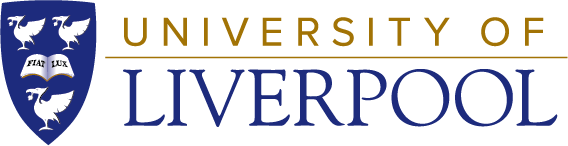 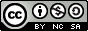  University of Liverpool, 2020This work is licensed under a Creative Commons Attribution-NonCommercial-ShareAlike 4.0 International License.